A Cat in a Tree Problem Solving Activity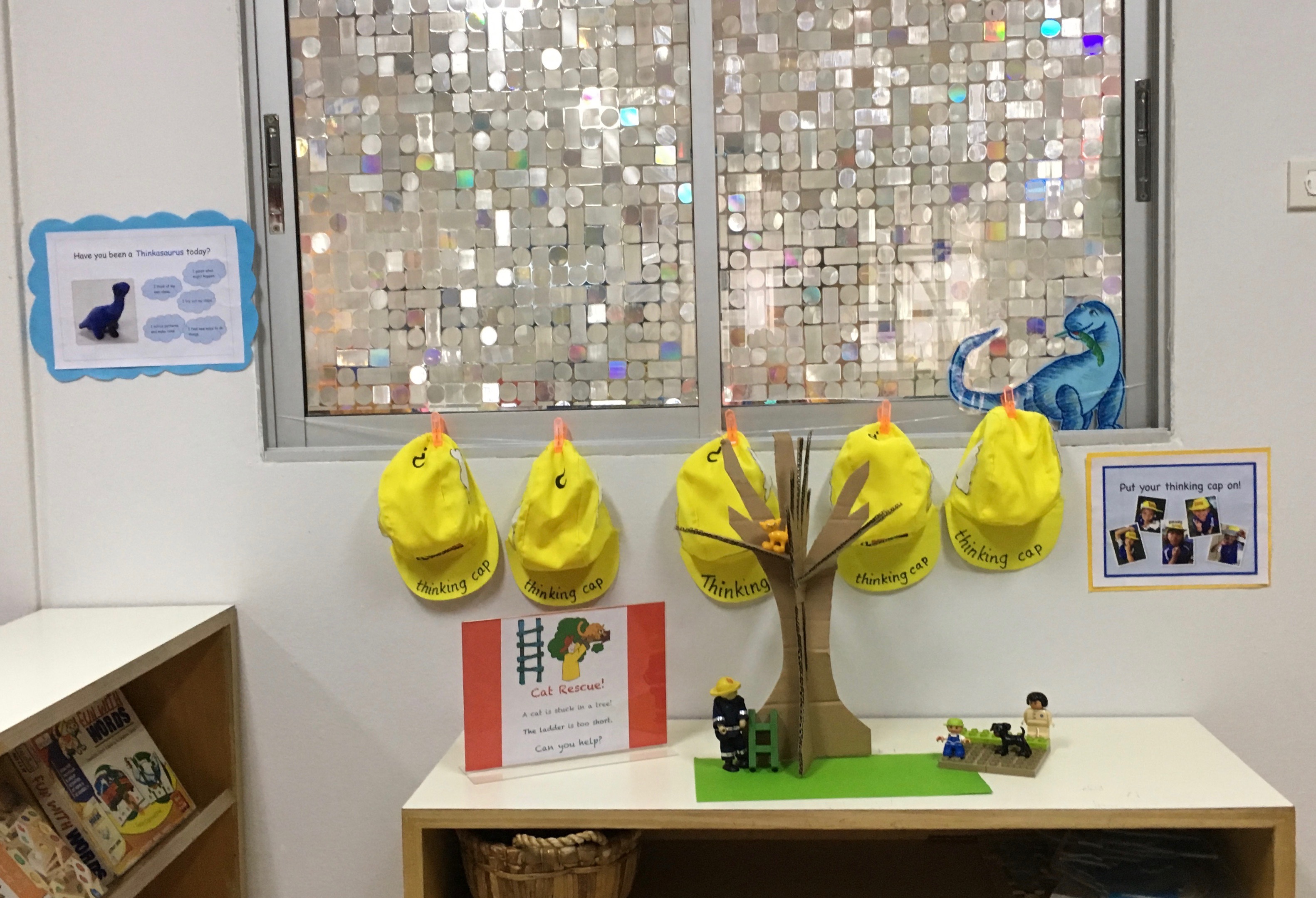 A cardboard tree and small world cat, firefighter and ladder. 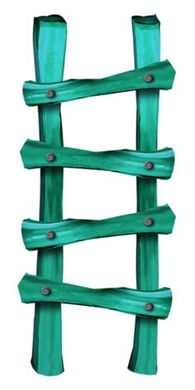 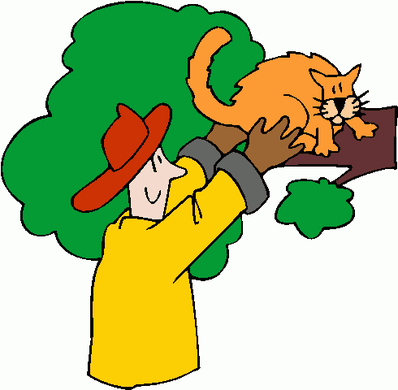 Cat Rescue!A cat is stuck in a tree!The ladder is too short.  Can you help?The problem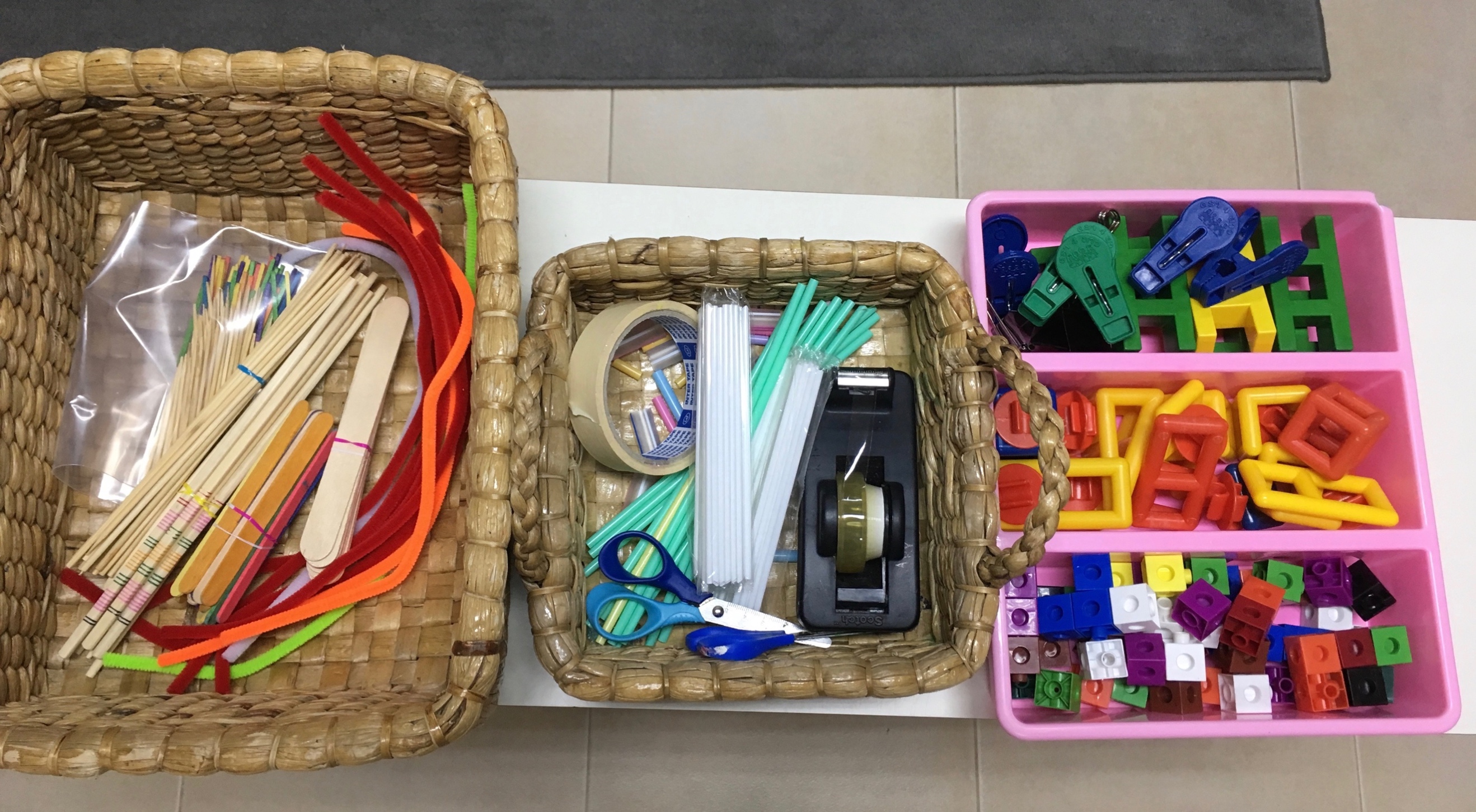 A selection of materials: craft and construction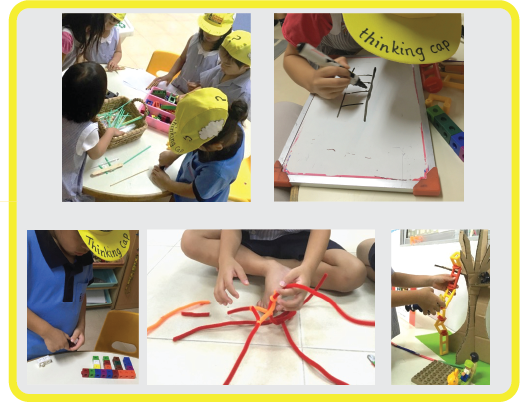 Lots of group discussion about what would be best to make a ladder or extend the short one. White boards or paper encourage planning. Next testing the design, is it tall enough? Strong enough? How could it be improved?